LES PASSEJAÏRES DE VARILHES                    				  	 FICHE ITINÉRAIREAX LES THERMES n° 93"Cette fiche participe à la constitution d'une mémoire des itinéraires proposés par les animateurs du club. Eux seuls y ont accès. Ils s'engagent à ne pas la diffuser en dehors du club."Date de la dernière mise à jour : 30 octobre 2021Carte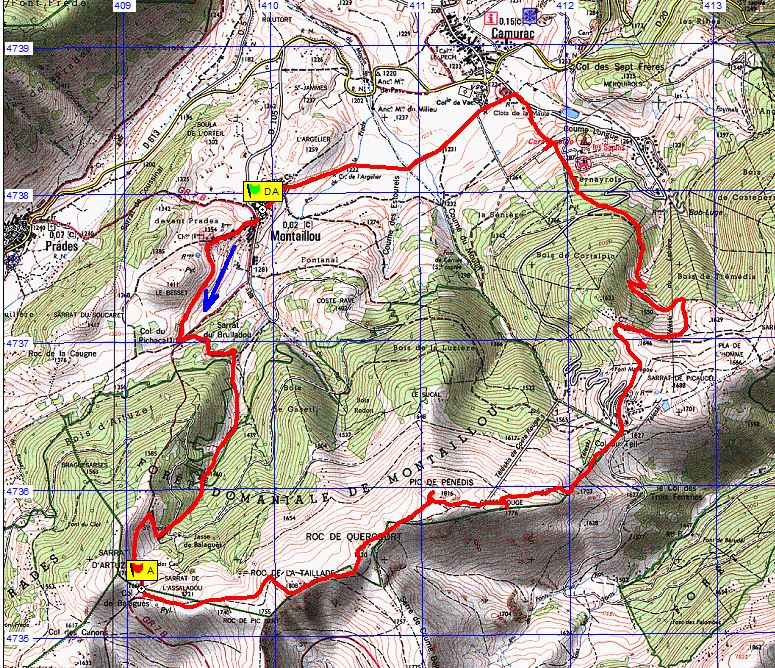 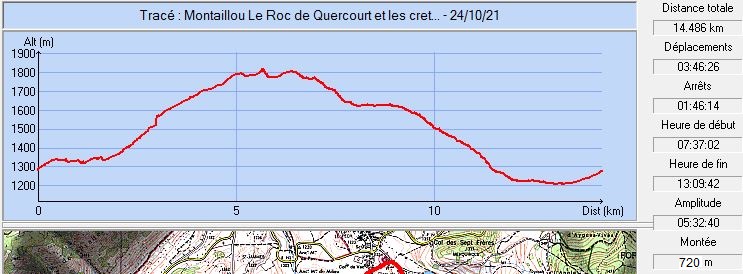 Commune de départ et dénomination de l’itinéraire : Montaillou  -  Parking devant la mairie – Le Roc de Quercourt et les crêtes de Camurac en Boucle depuis MontaillouDate, animateur(trice), nombre de participants (éventuel) :24.10.2021 – P. Emlinger   - 17 participants (Reportage photos)L’itinéraire est décrit sur les supports suivants : Fiche n° 20933 "Les crêtes de Camurac" de l’office de tourisme des Pyrénées audoises (Départ depuis Camurac).Classification, temps de parcours, dénivelé positif, distance, durée :Randonneur - 4h30 - 720m - 14.2km – Journée          Indice d’effort : 80  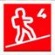 Balisage : Blanc et rouge du GR 107 de Montaillou au col de Balaguès, quasiment inexistant ensuiteParticularité(s) : Site ou point remarquable : Le village de Montaillou et son châteauPanoramas remarquables côté nord et côté sud des crêtesStation de ski de CamuracVillage de Camurac Trace GPS : Oui Distance entre la gare de Varilhes et le lieu de départ : 67 kmObservation(s) : Balisage GR107 Montaillou - Balaguès impeccable, refait en 2021. Ensuite, balisage quasi inexistant, sentier plus ou moins marqué d’une crête à l’autre. De temps en temps petits panonceaux « Crêtes de Camurac »Déjeuner au Pic de Pénédis mais plutôt à faire à 15 mn au point coté 1776 (Coste rouge) où se trouvent 2 belles tables d’orientation.Descente raccourci sur Camurac possible par la Coume du Moulin, petit vallon au sentier praticable.A la fin de la rando, Camurac-Montaillou se fait sur 2km de piste (ex- route goudronnée) un peu rude en fin de rando (Il y a sûrement un sentier plus agréable plus haut).